SZABATOS HÜMÉR ÁLMA“Egyszer még a saját álma is szembejött vele a gyerekkorából.”Vajon mi lehetett Szabatos Hümér álmában? Rajzold le egy kis képregény formájában!Szeretnél olyan életet élni, mint Szabatos Hümér? Válaszodat indokold! Mikor és hogyan változtathatta volna meg az életét? Képzeld el, hogy Hümér élete másként alakul! Mi lehetett volna belőle? Rajzold le egy kis képregényben!___________________________________________________________________________

3. Vajon az angyal miért segít Hümérnek (de a többi óragyári munkásnak nem)? Miben különbözik Hümér a kollégáitól?Adj az angyal nevében tanácsot Hümérnek!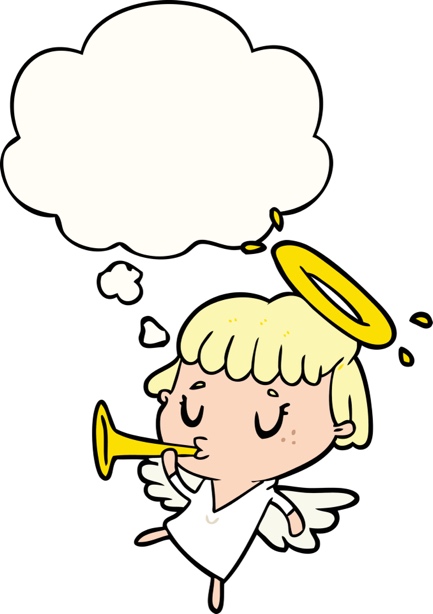 